１　◆年表チェック>>>　次の史料・地図を見て，①～⑦にあてはまる語句を下の語群から選び，書きなさい。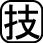 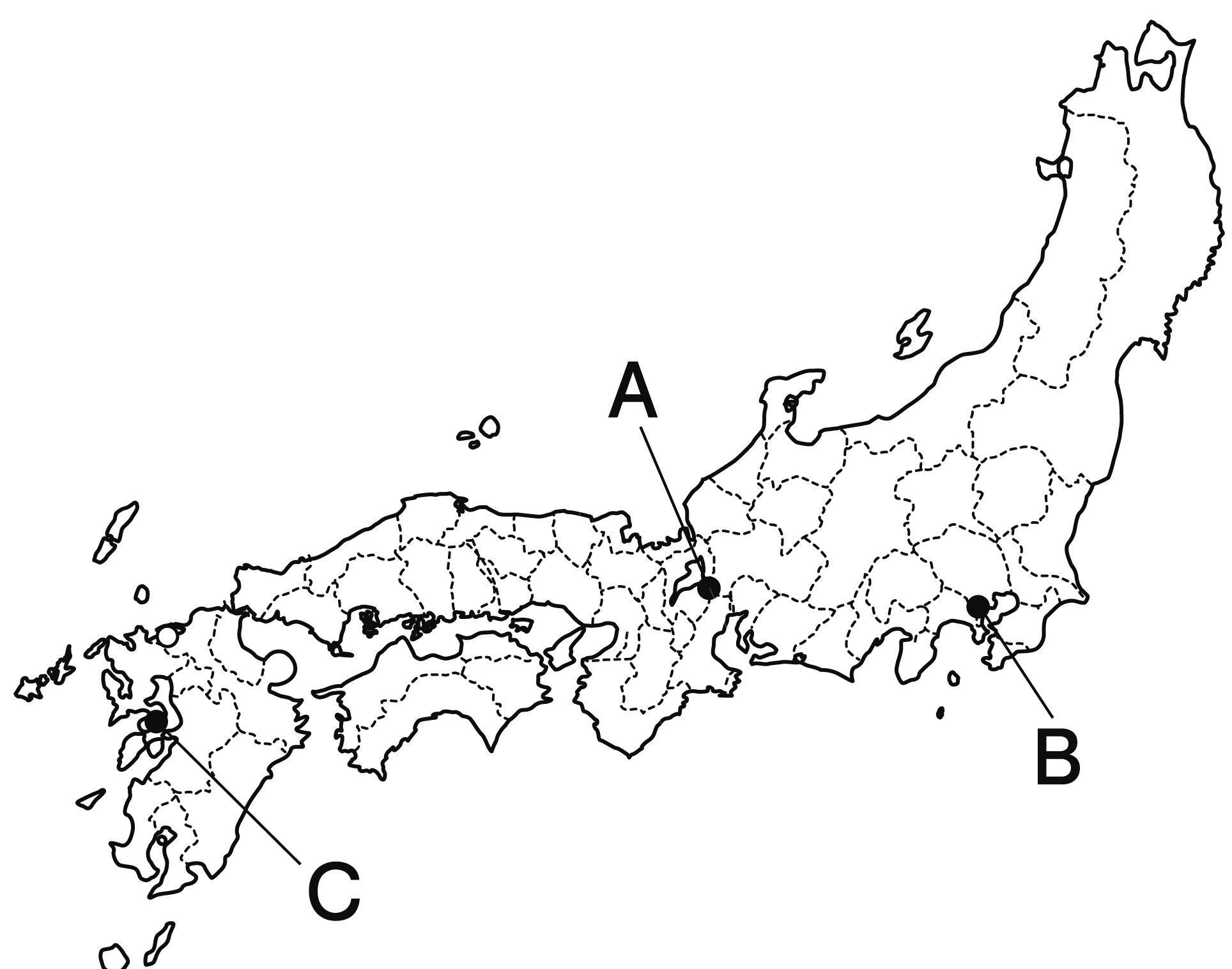 ①（　　　　　　　　　　　　）②（　　　　　　　　　　　　）③（　　　　　　　　　　　　）④（　　　　　　　　　　　　）⑤（　　　　　　　　　　　　）⑥（　　　　　　　　　　　　）⑦（　　　　　　　　　　　　）【語群】２　◆資料チェック>>>　資料を見て，問いに答えなさい。　A　　　　　　　　　　　　　　　　　　　　　　B　　　　　　　　　　　　　　　　C　　　　　　　　　　　　　　　D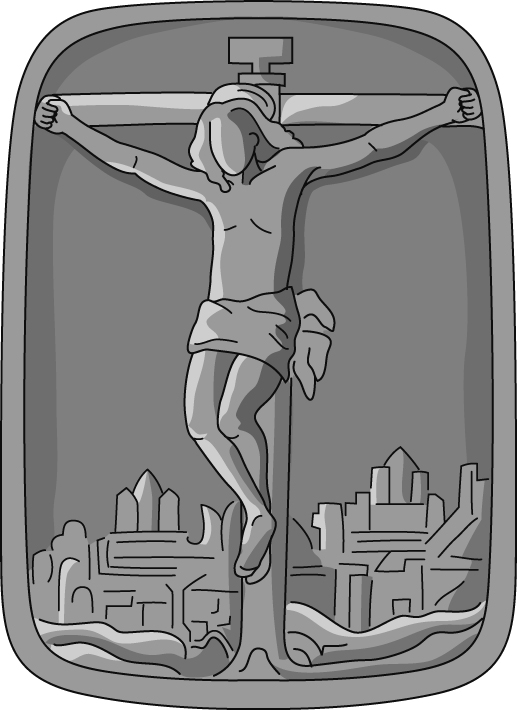 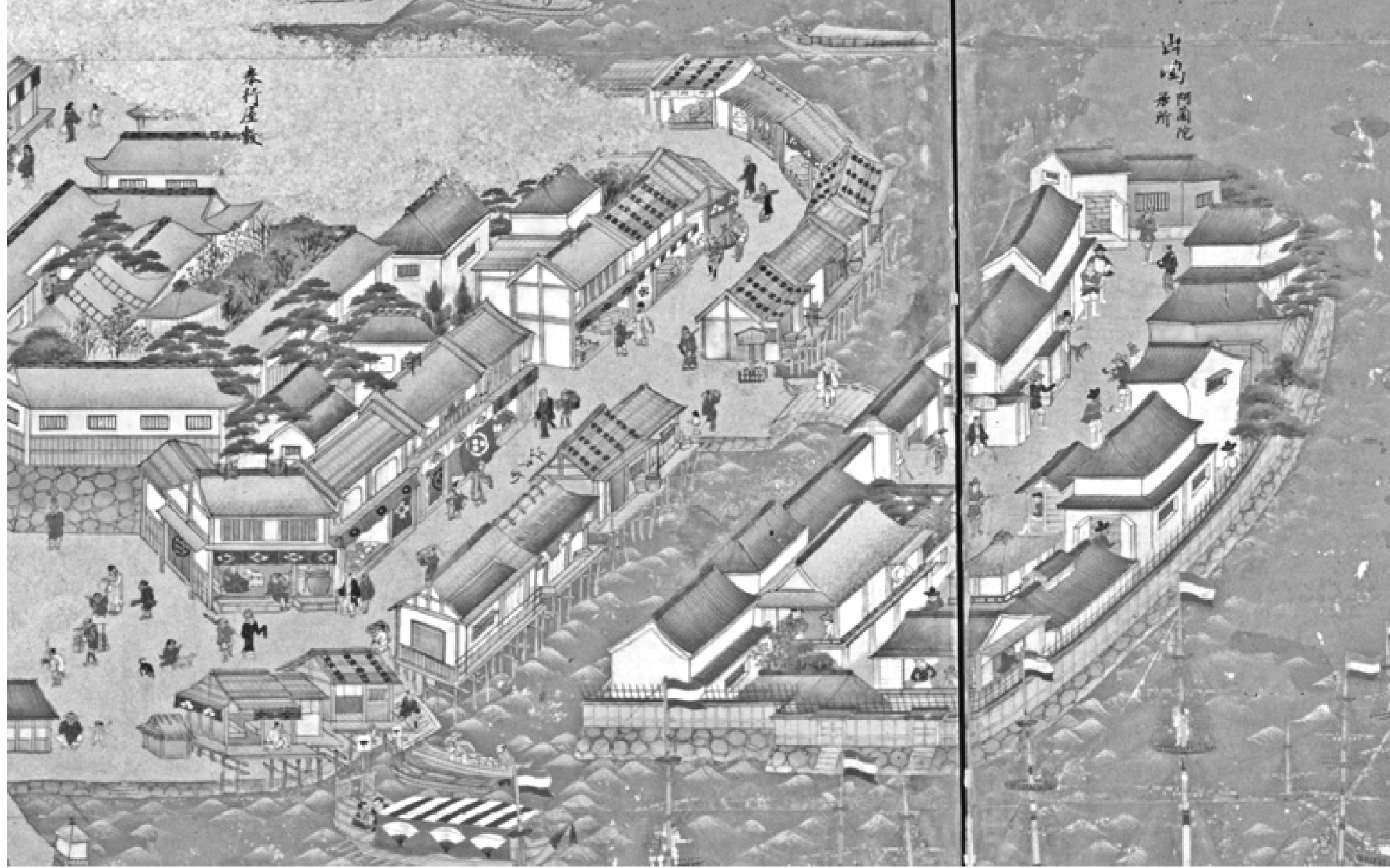 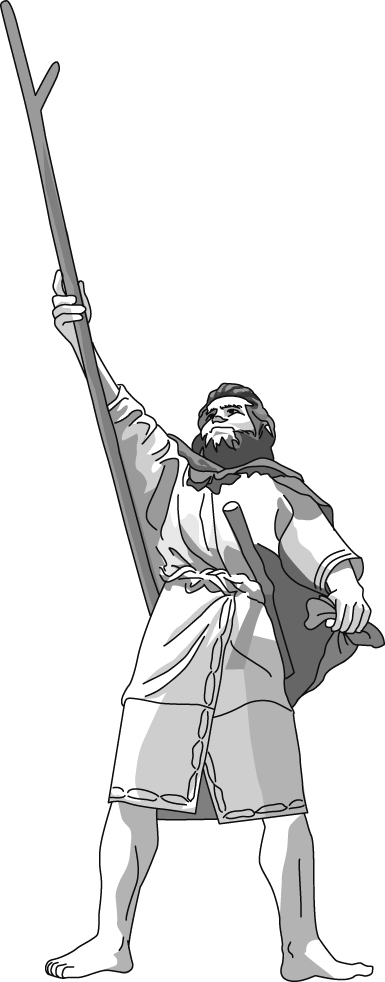 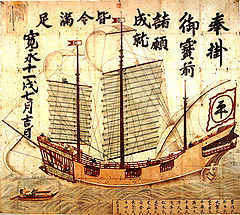 ⑴　オランダ商館が移されたAの島を何といいますか。	（　　　　　　　　　　　　　　　　　　）⑵　幕府の許可証を得て貿易を行ったBのような船を何といいますか。	（　　　　　　　　　　　　　　　　　　）⑶　キリスト教徒を発見するために使われたCを何といいますか。	（　　　　　　　　　　　　　　　　　　）⑷　アイヌとの貿易をし大きな利益を得ていた松前に対して，アイヌの人々を率いて戦ったDの人物はだれですか。	（　　　　　　　　　　　　　　　　　　）３　◆重要語句チェック>>>　次の問いに答えなさい。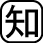 ⑴　将軍から1万石以上の領地を与えられた武士を何といいますか。	（　　　　　　　　　　　　　　　　　　）⑵　⑴のうち，関ヶ原の戦い以前から徳川氏に従っていたものを何とよんでいますか。	（　　　　　　　　　　　　　　　　　　）⑶　江戸時代，藩のなかだちによって国交を結んでいた国はどこですか。	（　　　　　　　　　　　　　　　　　　）⑷　1641年に完成した，幕府による禁教，貿易統制，外交独占の体制を何とよんでいますか。（　　　　　　　　　　　　）⑸　江戸時代，長崎で貿易を許されたのはオランダ人のほかにはどこの国の人ですか。（　　　　　　　　　　　　）